Donation Sorting Volunteer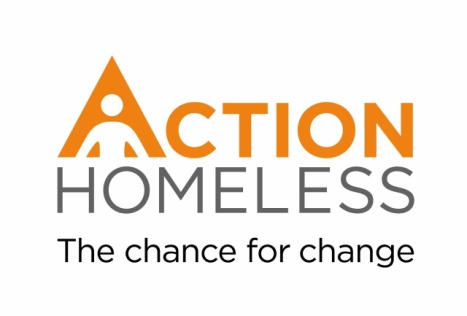 Help Action Homeless members of staff sort donations in the run up to Christmas. Help make gift bags and food parcels for people in need.Qualities, experience and skills sought:ReliabilityGood organisational skillsEnthusiasmInterest in helping homeless peopleStrong communicatorProcess and training:If you are interested in this role, please fill our and return an application form by Monday 4th December. You will receive confirmation of your role and volunteering slot that week.All volunteers will be invited to attend a short information & training evening the week beginning Monday 15th of DecemberAvailability: 10am – 12pm or 1pm – 3pm, Monday 18th – Friday 22nd December. Please specify your availability on your application formLocation: 20 Malcolm Arcade, Leicester, LE1 5HJMain point of contact:James Rivierejamesriviere@actionhomeless.org.uk0116 2211 851